« Alors on danse » - StromaeVocabulaireles études (f. pl.) : studierun huissier (m) : fogetle deuil (m.) : sorg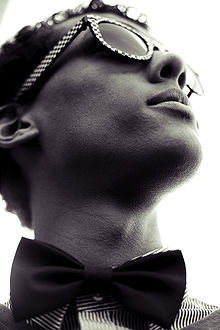 la famine (f) : sultle Tiers-monde (m) : tredje verdenle réveil (m.) : opvågningsourd : døvla veille (f): dagen/natten føril sort (sortir) : går udoublier : glemmepire que ça : værre end detla mort  (f): død tu crois (croire) : trorTu t’en sors (s’en sortir) : du klarer detQuand y’en a plus, y’en a encore : når du tror noget ubehageligt/dårligt er overstået, så kommer der mere af samme skuffeÇa te prend la tête : det bekymrer/irriterer digTu pries (prier) : bederle ciel (m) : himmelTu te bouches les oreilles (se boucher les oreilles) : du nægter at høretu cries (crier) : skrigerça persiste : bliver ved